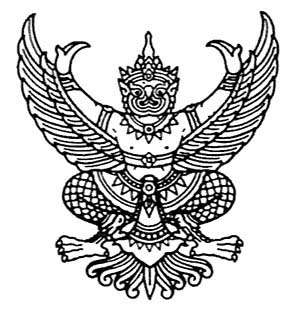 คำสั่งองค์การบริหารส่วนตำบลดอยหล่อที่ 056/2560เรื่อง  การจัดตั้งศูนย์ข้อมูลข่าวสารขององค์การบริหารส่วนตำบลดอยหล่อ   …………………………………………		อาศัยอำนาจตามความแห่งพระราชบัญญัติข้อมูลข่าวสารของราชการ พ.ศ.2540 ซึ่งกำหนดให้หน่วยงานของรัฐต้องจัดให้มีศูนย์ข้อมูลข่าวสารของราชการ เพื่อไว้ให้ประชาชนเข้าตรวจดูได้และสามารถรับรู้ข่าวสารเกี่ยวกับการดำเนินการต่าง ๆ ของรัฐ  นั้น 		ดังนั้น องค์การบริหารส่วนตำบลดอยหล่อ จึงจัดตั้งศูนย์ข้อมูลข่าวสารขององค์การบริหารส่วนตำบล   ดอยหล่อขึ้น โดยให้เป็นไปตามพระราชบัญญัติข้อมูลข่าวสารของราชการ พ.ศ.2540 เพื่อให้บริการประชาชน และเพื่อให้การบริหารงานศูนย์ข้อมูลข่าวสารองค์การบริหารส่วนตำบลดอยหล่อเป็นไปด้วยความเรียบร้อย มีประสิทธิภาพ และเกิดผลสัมฤทธิ์อย่างจริง จึงขอแต่งตั้งคณะกรรมการศูนย์ข้อมูลข่าวสารขององค์การบริหารส่วนตำบลดอยหล่อและเจ้าหน้าที่ผู้รับผิดชอบงานข้อมูลข่าวสาร  ดังนี้ 		คณะกรรมการศูนย์ข้อมูลข่าวสารองค์การบริหารส่วนตำบลดอยหล่อ  ประกอบด้วย		1. นายชาคริต  มีราจง 		ปลัด อบต.ดอยหล่อ		ประธานกรรมการ		2. นายวสันต์  ปัญญาเลิศ		ผู้อำนวยการกองคลัง		กรรมการ		3. นายยุทธศาสตร์  สิงห์เปียง	ผู้อำนวยการกองช่าง		กรรมการ		4. นายศฤงคาร  อุปนันต์		หัวหน้าสำนักปลัด		กรรมการ		5. นางสาววริยา  กาวิล		ผู้อำนวยการกองการศึกษาฯ	กรรมการ		6. นายนิรันดร์  จันทร์ชัย		ผู้อำนวยการกองสาธารณสุขฯ	กรรมการ		7. นายณัฐวุฒิ  บุตรต๊ะ		หัวหน้าฝ่ายบริหารทั่วไป		กรรมการ/เลขานุการ		ให้คณะกรรมการมีหน้าที่ ดังนี้		1. ตรวจสอบงานเอกสารเผยแพร่ หนังสือ วารสารต่าง ๆ ในศูนย์ฯ ให้ถูกต้องครบถ้วน		2. ปรับปรุงขั้นตอนและระยะเวลาการขอข้อมูลข่าวสารของราชการ		3. กำกับ ควบคุม ดูแล วินิจฉัย สั่งการ ให้คำแนะนำ และประสานงานเกี่ยวกับการดำเนินงาน ปฏิบัติหน้าที่ตามที่กำหนดในพระราชบัญญัตินี้ 		เจ้าหน้าที่ผู้รับผิดชอบงานข้อมูลข่าวสาร  ประกอบด้วย		1. นางสาวศุภลักษณ์  เมฆโพธิ	นักประชาสัมพันธ์ชำนาญการ		2. นายอุเทน  บังคมเนตร		ผู้ช่วยเจ้าพนักงานธุรการ 		มีหน้าที่ เป็นผู้ให้บริการประชาชนในการติดต่อขอรับข้อมูลข่าวสารที่อยู่ในความครอบครองหรือควบคุมดูแลขององค์การบริหารส่วนตำบลดอยหล่อ โดยผ่านการพิจารณาจากคณะกรรมการศูนย์ข้อมูลข่าวสารขององค์การบริหารส่วนตำบลดอยหล่อ หากมีอุปสรรคหรือปัญหาให้แจ้งให้ผู้บังคับบัญชาขั้นต้น เพื่อดำเนินการแก้ไขในส่วนที่เกี่ยวข้องต่อไป 		ทั้งนี้ ตั้งแต่บัดนี้เป็นต้นไป 				สั่ง ณ วันที่  31  เดือน  มกราคม  พ.ศ. 2560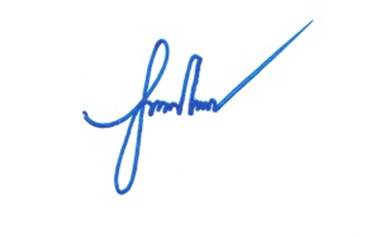 							ว่าที่ร้อยตรี								     (สุรพงค์  กาบวัง)				 นายกองค์การบริหารส่วนตำบลดอยหล่อ